Name __________________________Date__________Environemental ScienceEnergy FlowEvery living thing needs energy to remain alive. All energy comes directly or indirectly from the sun. Green plants convert solar energy to chemical, and are therefore called PRODUCERS.   They produce their own food.  Animals that cannot produce their own food must eat or consume food.  They are consumers.  Animals that eat plants are called PRIMARY CONSUMERS. Animals that eat primary consumers are called SECONDARY CONSUMERS. Animals that eat secondary consumers are called TERTIARY CONSUMERS. The level an animal is on depends on the particular "chain" or food web it is in.   DECOMPOSERS use the energy stored in once-living things and in the process, return nutrients back to the soil.  Bacteria and fungi are examples of organisms that break down organisms that have died.Food Chain  -simplified look at how that energy is transferred from one living thing to another.The arrow points to where the energy (food) is going.SUN Grass  rabbit  bacteria  (The sun is usually not written)  Grass  rabbit   bacteriaFood Web-web of interlinking (many joined) chains that shows who consumes who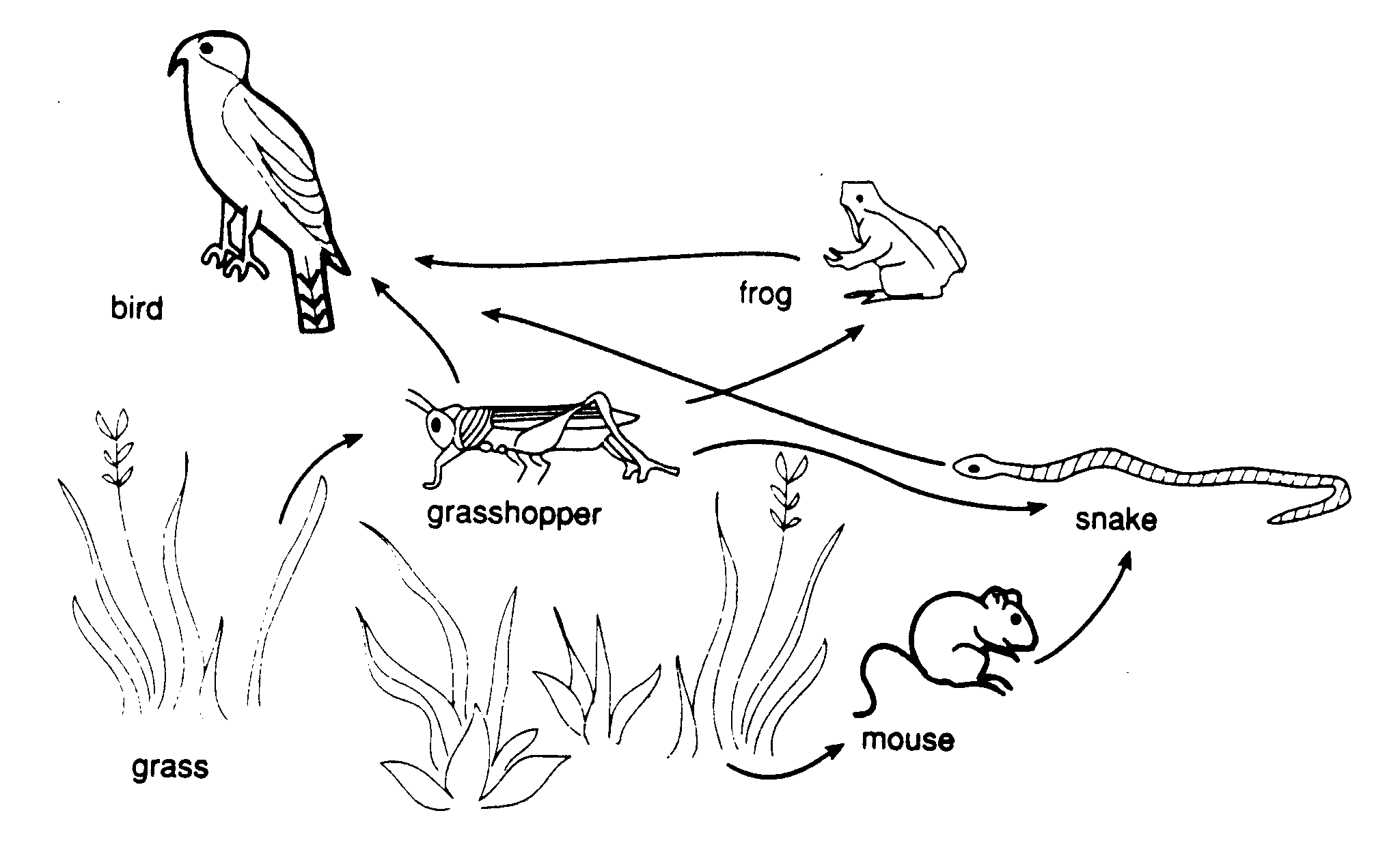 Circle all producers in the chart below.Materials:  paper, poster, markers, scissorsProcedurePart A. Create your food chainsEach member of the group should create at least 5 food chains on a sheet of notebook paper.  You may use prior knowledge and/or the data table above. (Each food chain must start with a different producer.  Each food chain must contain at least a primary and a secondary consumer).  When all members of your group have 5 different food chains, raise your hand for your teacher to check.With his/her own food chains, each member should create a food web on his/her paper.  Be sure to use ALL organisms on all 5 of your food chains.  When all members of your group have your food webs done, raise your hand for your teacher to check.Create a Food WebIntegrate food chains from each group member to create a NEW food web on one half of a poster.  Please use the following guidelines: There must me at least 20 living things in your web.  There must be at least 6 producers, 10 consumers, and 2 decomposers.  Your food web must contain names of each living thing.  The arrows must point from the living thing being eaten to the living thing doing the eating to correctly represent the energy flow from one living thing to another. When you are done, raise your hand for your teacher to check.C.  Make a color code/shape code for the following:  producers, herbivore, carnivores, omnivores, decomposers.      Example:  		Blue circle around all producers  		 	 	 Green diamond around all herbivores  							 Red  square around all carnivoresOrange Star around all   decomposers			Purple triangle around all omnivoresUnderline Primary consumers in BlueSecondary consumers in RedTertiary consumers in GreenANIMAL WHAT IT EATS Stink Beetle plants Monarch Butterfly leaves(as a caterpillar), nectar Anna's Hummingbird nectar California Quail insects, seeds Brush Rabbit green vegetation Pocket Mouse mostly seeds Meadow Mouse seeds, nuts, berries Pocket Gopher roots, tubers Ground Squirrel green vegetation, seeds, acorns, mushrooms, fruits, berries, birds, eggs, insects Raccoon fruits, nuts, grass, insects, bird eggs, almost anything available Spotted Skunk mice, birds, eggs, insects, carrion, some vegetable matter Mule Deer shrubs, twigs, some grass Gopher Snake rodents such as gophers & ground squirrels Rattlesnake small rodents and birds Fence Lizard insects Red-tailed Hawk rodents, rabbits, small birds, reptiles rodents, rabbits, small birds, reptiles Bobcat small mammals and birds, carrion(untainted) Coyote scavenger: will eat almost anything animal or vegetable; prefers rodents, rabbits 